Full Name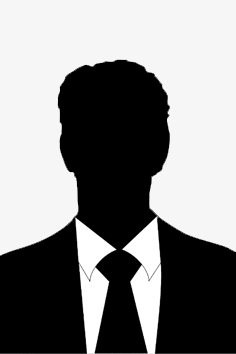 FLIGHT ATTENDANT(+62) 8xxxxxxxKomplek Raja Ampat Jalan Perintis Timur Blok XDS No. 116, Jakarta myemail@gmail.comLinkedin.com/in/myaccountAbout MeProfessional and friendly flight attendant with more than 10 years of experience as a cabin crew for both domestic and international flights. Trained and certified in passenger service, first aid, and management of flight procedures. Recipient of the Stewardess of the Year Award in 2018 and achieved a passenger satisfaction rate of 98.5% at Cathay Pacific according to a passenger survey.Work ExperienceSenior Business Class Flight AttendantCathay Pacific Ltd – JakartaOctober 2015 – January 2022Completed over 800+ flight hours on both domestic and international routesResponsible for providing service and ensuring safety of business class passengersAttain a passenger satisfaction rate of 98.5% according to passenger surveyReceived the Stewardess of the Year accolade in 2018Economy Class Flight AttendantSriwijaya Air – YogyakartaAugust 2011 – October 2015Assisted in the training and supervision of junior flight attendantsSuccessfully responded and resolved over 20+ in – flight emergencies and incidentsTogether with the cabin crew designed and implemented a new boarding system which increased speed and efficiency by 17%Able to lift and store cabin luggages that weigh up to 25 kilogramsEducationUniversity of Indonesia, 2008 – 2011Bachelors in International Hospitality Management3.7 GPAVice Head of the UI Executive Student Body for the 2009 – 2010 school yearReceived the Student of the Year honor in 2009 from the university deanSkills & AbilitiesOperation of aircraft cabin equipments (intercom, emergency oxygen mask, etc)Airplane door operationCabin managementFirst Aid and CPR knowledgeFriendly, Teamwork, LeadershipWorking under pressureHobbiesTraveling, Soccer, VolunteeringCertificatesFirst Aid and CPR CertificationProfessional Cabin Crew CertificationIELTS AcademicTravel and Tourism Professional (TTP)PersonalityI have a good attitude, kind, communicative, diligent, tolerant, target-oriented, disciplined, honest, and responsible. This is to state that the above information is true and provided here by me, all in good faith.Sincerely,Nama Lengkap Anda